Publicado en Navarra el 05/06/2014 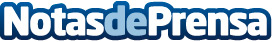 Los Príncipes de Asturias y de Viana presiden en Leyre la entrega del Premio “Príncipe de Viana” de la Cultura 2014Sus Altezas Reales los Príncipes de Asturias y de Viana han presidido esta mañana en el Monasterio de San Salvador de Leyre el acto de entrega del Premio “Príncipe de Viana” de la Cultura 2014, concedido por el Gobierno de Navarra, y que en esta edición ha recaído en el historiador capuchino Tarsicio de Azcona (de nombre civil Jesús Morrás Santamaría).Datos de contacto:Nota de prensa publicada en: https://www.notasdeprensa.es/los-principes-de-asturias-y-de-viana-presiden_1 Categorias: Navarra Premios http://www.notasdeprensa.es